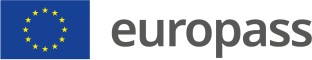 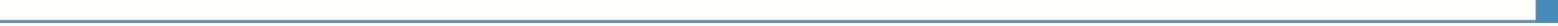 Headings marked with an asterisk are mandatory.Europass Mobility is a standard European document, which records details of the contents and the results - in terms of skills and competences or of academic achievements - of a period that a person of whatever age, educational level and occupational status has spent in another European country (UE/EFTA/EEA and candidate countries) for learning purposes.Description of the mobility experienceOBJECTIVE OF THE MOBILITY EXPERIENCE *Replace with textEDUCATION OR TRAINING INITIATIVE IN THE COURSE OF WHICH THE MOBILITY EXPERIENCE WAS COMPLETEDReplace with textCOMMUNITY OR MOBILITY PROGRAMME INVOLVEDReplace with textDURATION OF THE EUROPASS MOBILITY EXPERIENCE24  FROM *	09 09 dd	mm2000 yyyy25   TO *   09 dd09 2000 mm yyyySkills acquired during the mobility experience26A ACTIVITIES/TASKS CARRIED OUT *Replace with text.27A JOB-RELATED SKILLSReplace with text28A LANGUAGE SKILLSReplace with text29A COMPUTER SKILLSReplace with text30A ORGANISATIONAL / MANAGERIAL SKILLSReplace with text31A COMMUNICATION SKILLSReplace with text32A OTHER SKILLSReplace with text33A  DATE *	34A SIGNATURE OF THE REFERENCE PERSON/MENTOR *35A SIGNATURE OF THE HOLDER09 09 dd	mm2000 yyyyRecord of courses completed and individual grades / marks / credits obtained26B STUDENT MATRICULATION NUMBER * Replace with textAdd or remove lines if required.33B ESSAY/REPORT/DISSERTATIONReplace with text34B CERTIFICATE/DIPLOMA/DEGREE AWARDED, if anyReplace with text35B  SURNAME(S) AND FIRST NAME(S) OF MENTOR/ADMINISTRATION OFFICER *	36B SIGNATURE OF THE HOLDERReplace with text37B DATE OF VALIDATION *09 09 dd	mm2000 yyyy38B   NAME AND ADDRESS OF THE INSTITUTION *	39B STAMP AND/OR SIGNATUREReplace with text Replace with text Replace with text Replace with text1 COURSE UNIT CODE: Refer to the ECTS information Package provided on the website of the host institution2 DURATION OF COURSE UNIT: Y = 1 full academic year | 1S = 1 semester | 2S = 2 semesters | 1T = 1 term/trimester | 2T = 2 terms/trimesters3 DESCRIPTION OF THE INSTITUTIONAL GRADING SYSTEM:4 ECTS CREDITS: 1 full academic year = 60 credits | 1 semester = 30 credits | 1 term/trimester = 20 creditsHolder of the documentHolder of the documentHolder of the documentHolder of the document1SURNAME(S) *SURNAME(S) *SURNAME(S) *2 FIRST NAME(S) *3 ADDRESS3 ADDRESS3 ADDRESSReplace with textReplace with textReplace with textReplace with textReplace with textReplace with text Replace with text Replace with textReplace with text Replace with text Replace with textReplace with text Replace with text Replace with text4DATE OF BIRTHDATE OF BIRTHDATE OF BIRTH5 NATIONALITYReplace with text Replace with text Replace with textReplace with text Replace with text Replace with textReplace with text Replace with text Replace with text09 dd09 mm2000 yyyyReplace with textIssuing organisationIssuing organisationIssuing organisationIssuing organisation6NAME OF THE ORGANISATION *NAME OF THE ORGANISATION *NAME OF THE ORGANISATION *7 DOCUMENT NUMBER *8 ISSUING DATE *8 ISSUING DATE *8 ISSUING DATE *Replace with textReplace with textReplace with textReplace with textReplace with text09 dd09 mm2000 yyyySending partnerSending partnerSending partnerSending partner9NAME AND ADDRESS *NAME AND ADDRESS *NAME AND ADDRESS *10 STAMP AND/OR SIGNATURE10 STAMP AND/OR SIGNATURE10 STAMP AND/OR SIGNATUREReplace with text Replace with text Replace with text Replace with textReplace with text Replace with text Replace with text Replace with textReplace with text Replace with text Replace with text Replace with textReplace with text Replace with text Replace with text Replace with text11SURNAME(S) AND FIRST NAME(S) OF REFERENCE PERSON/MENTOR *SURNAME(S) AND FIRST NAME(S) OF REFERENCE PERSON/MENTOR *SURNAME(S) AND FIRST NAME(S) OF REFERENCE PERSON/MENTOR *SURNAME(S) AND FIRST NAME(S) OF REFERENCE PERSON/MENTOR *12 TELEPHONE12 TELEPHONE12 TELEPHONEReplace with textReplace with textReplace with textReplace with textReplace with textReplace with textReplace with text13TITLE/POSITIONTITLE/POSITIONTITLE/POSITION14 E-MAIL14 E-MAIL14 E-MAILReplace with textReplace with textReplace with textReplace with textReplace with textReplace with textReplace with textHost partnerHost partnerHost partnerHost partner15NAME AND ADDRESS *NAME AND ADDRESS *NAME AND ADDRESS *16 STAMP AND/OR SIGNATURE16 STAMP AND/OR SIGNATURE16 STAMP AND/OR SIGNATUREReplace with text Replace with text Replace with text Replace with textReplace with text Replace with text Replace with text Replace with textReplace with text Replace with text Replace with text Replace with textReplace with text Replace with text Replace with text Replace with text17SURNAME(S) AND FIRST NAME(S) OF REFERENCE PERSON/MENTOR *SURNAME(S) AND FIRST NAME(S) OF REFERENCE PERSON/MENTOR *SURNAME(S) AND FIRST NAME(S) OF REFERENCE PERSON/MENTOR *SURNAME(S) AND FIRST NAME(S) OF REFERENCE PERSON/MENTOR *18 TELEPHONE18 TELEPHONE18 TELEPHONEReplace with textReplace with textReplace with textReplace with textReplace with textReplace with textReplace with text19TITLE/POSITIONTITLE/POSITIONTITLE/POSITION20 E-MAIL20 E-MAIL20 E-MAILReplace with textReplace with textReplace with textReplace with textReplace with textReplace with textReplace with text27B COURSE UNITCODE 128B TITLE OF THE COURSE UNIT *29B DURATION 2 *30B LOCAL GRADE 3 *31B  ECTS/ECVET GRADE32B  ECTS/ECVET CREDITS 4